№ п/пНаименование изделия.Ед. изм.Кол-воТехнические, функциональные характеристикиТехнические, функциональные характеристики№ п/пНаименование изделия.Ед. изм.Кол-воПоказатель (наименование комплектующего, технического параметра и т.п.)Описание, значение1Воркаут ВР-19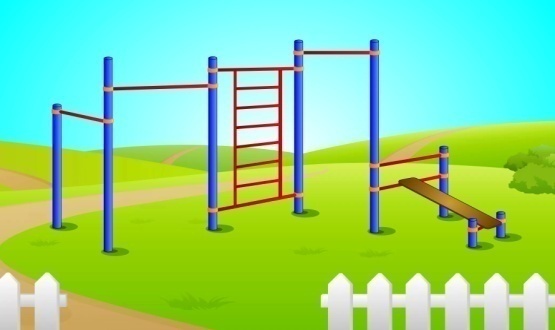 Шт. 11Воркаут ВР-19Шт. 1Длина (мм). 35241Воркаут ВР-19Шт. 1Ширина  (мм).28741Воркаут ВР-19Шт. 1Высота (мм).26001Воркаут ВР-19Шт. 1Воркаут  представляет собой  устойчивую конструкцию, обеспечивающую безопасные условия для занятий спортом на свежем воздухе. C целью повышения качества и безопасности продукции, в документацию на изделие могут вноситься изменения (изображение, размеры, и т.п.). Воркаут  представляет собой  устойчивую конструкцию, обеспечивающую безопасные условия для занятий спортом на свежем воздухе. C целью повышения качества и безопасности продукции, в документацию на изделие могут вноситься изменения (изображение, размеры, и т.п.). Комплектующие и материалы:Комплектующие и материалы:Несущие стойки (столбы)В количестве 8-ми шт, выполненных из металлической трубы диаметром 76мм с покраской термопластичной порошковой краской., с последующим бетонирование на глубину 500мм.  Сверху столб заканчивается металлической заглушкой. ГОСТ Р 52169-2012ПерекладинаВ кол-ве 6 шт, выполненных из металлической трубы 32мм., с покраской термопластичной порошковой краской. ГОСТ Р 52301-2013Скамья В кол-ве 1шт, выполнена из влагостойкой фанеры марки ФСФ сорт 2/2 толщиной 18 мм все углы фанеры закругленными, радиус 20 мм.Шведская стенкаВ кол-ве 1шт, состоящая из двух вертикальных и 8-ти горизонтальных перекладин, выполненных из металлической трубы 32мм., с покраской термопластичной порошковой краской. ГОСТ Р 52301-2013Хомуты В кол-ве 16-ти шт., диаметром 116мм.ГОСТ 28191-89МатериалыВлагостойкая фанера марки ФСФ сорт 2/2, все торцы фанеры закругленными  ГОСТ Р 52169-2012 и окрашенная двухкомпонентной полиуретановой краской. Металл покрыт термопластичной порошковой краской  специально предназначенной для применения на детских площадках, стойкой к сложным погодным условиям, истиранию, устойчивой к воздействию ультрафиолета и влаги. ГОСТ Р 52301-2013  ГОСТ Р 55679-2013